表題　フコイダンとフコダイン見出し1　フコイダンとはコンブやワカメ（一部位であるメカブを含む）、モズクなど褐藻類の粘質物に多く含まれる食物繊維である。褐藻類（モズク、メカブ、コンブ、アカモク、ウミトラノオ等ホンダワラ類等）に多く含まれ、わかりやすい表現手段として海藻のネバネバ成分と表現されることが多い。アカモクに関する研究などから、生殖器に多いとの報告もある。引用元：Wikipedia見出し2　フコイダンの歴史1913年、ウプサラ大学所属のスウェーデン人科学者 H・Z・キリン (H. Z. Kylin) によって発見され、ヒバマタ属の学名 genus Fucus にちなんで命名された。1970年代以降盛んに研究されるようになり、1996年の日本癌学会で制癌作用が報告[1][2]されてから健康食品として注目を浴びるようになった。引用元：Wikipedia見出し1　フコダインとはたまにフコダインという人がいるが、そんな呪文のようなロボットのようなよくわからないものは存在しない。フコイダンがいつの間にか誤ってそう呼ばれるようになったのである。見出し2　フコダインにも歴史はあるのか？いや、だからそんな氷の呪文のような末尾にAが付くロボットのようなよくわからないものは存在しない。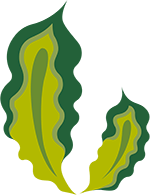 フコダインなんて言うと、笑われちゃうゾ！